ЧЕРКАСЬКА ОБЛАСНА РАДАГОЛОВАР О З П О Р Я Д Ж Е Н Н Я26.08.2021                                                                                       № 330-рПро звільненняСИВАК Т.Б.Відповідно до статті 55 Закону України «Про місцеве самоврядування
в Україні», підпункту 3 пункту 3 рішення обласної ради від 16.12.2016
№ 10-18/VIІ «Про управління суб’єктами та об’єктами спільної власності територіальних громад сіл, селищ, міст Черкаської області» (із змінами), рішення обласної ради від 04.06.2021 № 7-3/VIIІ «Про припинення юридичної особи – КОМУНАЛЬНЕ ПІДПРИЄМСТВО «ГОРОДИЩЕНСЬКА ЦЕНТРАЛЬНА РАЙОННА АПТЕКА № 86», враховуючи контракт 
з керівником підприємства спільної власності територіальних громад сіл, селищ, міст Черкаської області від 23.11.2018 
(зі змінами):1. ЗВІЛЬНИТИ 26.08.2021 СИВАК Тамару Борисівну з посади завідувача комунального підприємства «Городищенська центральна районна аптека № 86» (далі – комунальне підприємство) у зв’язку з реорганізацією комунального підприємства, пункт 1 статті 40 Кодексу законів про працю України.  2. Головному бухгалтеру комунального підприємства вчинити заходи, передбачені чинним законодавством України, пов’язані зі звільненням 
СИВАК Т.Б.3. Контроль за виконанням розпорядження покласти на заступника голови обласної ради ДОМАНСЬКОГО В.М. та управління юридичного забезпечення та роботи з персоналом виконавчого апарату обласної ради.Голова									А. ПІДГОРНИЙ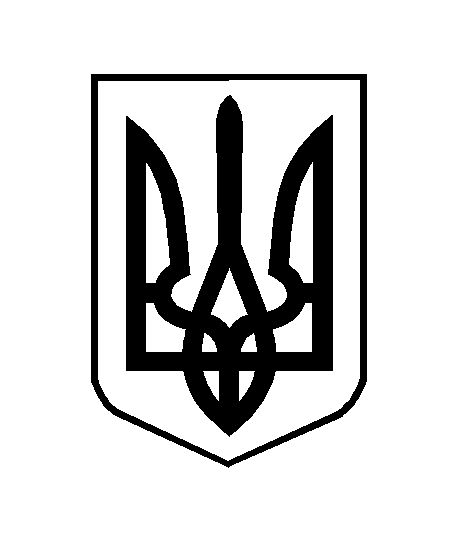 